Geoffrey L. ReamProfessor of Social WorkP.O. Box 701 / ream@adelphi.edu       (516) 877-4432http://www.adelphi.edu/faculty/profiles/profile.php?PID=0388EDUCATIONM.A., Ph.D.	Cornell University	Ithaca, NY	Fall 1999 – Spring 2005B.A.	University of Michigan	Ann Arbor, MI	Fall 1995 – Spring 1999PROFESSIONAL EXPERIENCE – ACADEMICFULL TIME:Professor, School of Social Work, Adelphi University	September 2006 – Present(Hired as Assistant in 2006, promoted to Associate in 2012, full Professor in 2021)PART TIME:Adjunct Instructor, School of Social Work, Adelphi University	Fall 2005 – Spring 2006Adjunct Instructor, Department of Psychology, Hobart and William Smith Colleges	Spring 2002PROFESSIONAL EXPERIENCE – NON-ACADEMICPostdoctoral Research Fellow in Behavioral Sciences Training	April 2005 – August 2006Worked primarily with Sam Friedman on HIV prevention and Bruce Johnson on marijuana use subcultures; left four months early to take the full-time faculty position at Adelphi University. The Behavioral Sciences Training program, sponsored by Public Health Solutions (formerly Medical and Health Research Association of New York City) and the National Development and Research Institutes (NDRI) with funding from the National Institute on Drug Abuse (5T32 DA07233), is intended to train new grant-funded investigators in substance abuse and HIV research.TRAININGS AND CERTIFICATIONS		Costing out Contracts	Summer 2023This summer-long online course with the American Federation of Teachers and the Cornell University School of Industrial and Labor Relations covered general concepts and technical procedures for calculating the overall “ask” in competitive collective bargaining situations such as health care and compensation.Collective Bargaining Intensive	April 2023This five-day in-person intensive with the newly-merged American Federation of Teachers/American Association of University Professors held in Philadelphia covered tactics and principles of collective bargaining, including a mock higher education collective bargaining session and a training with Randi Weingarten.Online Academy: Instructor Facilitation	 January 2023This 10-day intensive with the Adelphi University Faculty Center for Professional Excellence (FCPE) covered facilitation of synchronous and asynchronous online courses, focusing on implementing the Regular and Substantive Interaction (RSI) requirement of the United States Department of Education (DOE) for distance education.Online Academy: Course Development Bootcamp	Summer 2020This five-week course with the Adelphi University Faculty Center for Professional Excellence (FCPE) covered the Analysis, Design, Development, Implementation, and Evaluation (ADDIE) process for creating online courses, as well as the Quality Online Learning and Teaching (QOLT) rubric, applied to a course that participants had to prepare (SWK245: The Science of Social Issues, in this case).Diversity Certificate Program	Fall 2017This four-session course supported by the Office of Human Resources, Office of the Provost, Office of the President and the University Diversity Committee covered basic concepts of belonging, antiracism, diversity, equity, & inclusion, as well as the policy environment for those issues in Higher Education. Sessions included Diversity and Cultural Competence in Higher Education, Addressing Racism, Confronting Implicit Bias and Micro-aggressions, and Gender Bias and Title IX.PUBLICATIONS: NON-REFEREED BOOK CHAPTERSReam, G. L. (2021). Concepts of sexual orientation and gender identity. In E. M. Lund, C. Burgess, & A. J. Johnson (Eds.), Violence against LGBTQ+ persons: Research, practice, and advocacy (pp. 5-23). Springer. https://doi.org/10.1007/978-3-030-52612-2_2 Ream, G. L., & Barnhart, K. F. (2021). Homeless LGBTQ+ youth in New York City: Violence and resilience on the streets and in the system. In E. M. Lund, C. M. Burgess, & A. J. Johnson (Eds.), Violence against LGBTQ+ persons: Research, practice, and advocacy (pp. 275-281). Springer. https://doi.org/10.1007/978-3-030-52612-2_21  Ream, G. L. (2016). Marijuana and video games: “Real” addictions? In M. Vasquez (Ed.), Marijuana: Medical uses, regulations and legal issues. Nova Science Publishers.Ream, G. L., & Rodriguez, E. M. (2014). Sexual minorities. In C. M. Barry & M. M. Abo-Zena (Eds.), Emerging adults’ religiousness and spirituality: Meaning-making in an age of transition (pp. 204-219). Oxford University Press. https://doi.org/10.1093/acprof:oso/9780199959181.001.0001Elliott, L. C., Ream, G. L., & McGinsky, E. (2012). Video game addiction: User perspectives. In J. Netherland (Ed.), Critical Perspectives on Addiction (pp. 225-243). Emerald Group Publishing Limited. https://doi.org/10.1108/S1057-6290(2012)0000014014Ream, G. L., Johnson, B. D., Sifaneck, S. J., & Dunlap, E. (2006). Distinguishing Blunts Users from Joints Users: A comparison of marijuana use subcultures. In S. M. Cole (Ed.), New Research on Street Drugs (pp. 245-273). Nova Science Publishers.Ream, G. L. (2005). Religion and psychological development. In J. T. Sears (Ed.), Youth, education, and sexualities: An international encyclopedia (Vol. 2: K-Z, pp. 702-705). Greenwood Publishing Group.Ream, G. L. (2005). Lesbian, gay, and bisexual youth. In C. B. Fisher & R. M. Lerner (Eds.), Encyclopedia of applied developmental science (Vol. 2, pp. 655-658). Tufts University Press.Ream, G. L., & Savin-Williams, R. C. (2005). Resiliency. In J. T. Sears (Ed.), Youth, education, and sexualities: An international encyclopedia (Vol. 2: K-Z, pp. 724-727). Greenwood Publishing Group.Ream, G. L., & Savin-Williams, R. C. (2005). Youth risk behavioral surveys. In J. T. Sears (Ed.), Youth, education, and sexualities: An international encyclopedia (Vol. 2: K-Z, pp. 920-922). Greenwood Publishing Group.Ream, G. , & Savin-Williams, R. C. (2005). Religion and the educational experiences of adolescents. In T. Urdan & F. Pajares (Eds.), Educating adolescents: Challenges and strategies (pp. 255-286). Information Age Publishing.Ream, G. , & Savin-Williams, R. C. (2003). Religious development in adolescence. In G. R. Adams & M. D. Berzonsky (Eds.), Blackwell Handbook of Adolescence (pp. 51-59). Blackwell Publishers.Ream, G. , & Witt, P. A. (2003). Organizations serving all ages. In S. F. Hamilton & M. A. Hamilton (Eds.), Handbook of Youth Development (pp. 49-74). Sage.Ream, G.  (2003). Religion and sexual orientation in . In J. R. Miller, R. M. Lerner,  B. Schiamberg & P. M. Anderson (Eds.), Encyclopedia of human ecology (Vol. 2: I-Z, pp. 608-613). ABC-Clio.Ream, G.  (2001). Religion, spirituality, and belief systems. In J. V. Lerner, R. M. Lerner & J. Finkelstein (Eds.), Adolescence in : An encyclopedia (Vol. 2: N-Y, pp. 576-584). ABC-Clio.PUBLICATIONS: REFEREED JOURNAL ARTICLESReam, G. L. (2022). Trends in deaths by suicide 2014-2019 among lesbian, gay, bisexual, transgender, queer, questioning, and other gender/sexual minority (LGBTQ+) youth. Journal of Adolescent Health, 71(5), 609-615. https://doi.org/10.1016/j.jadohealth.2022.06.017Ream, G., & Peters, A. (2021). Working with suicidal and homeless LGBTQ+ youth in the context of family rejection. Journal of Health Service Psychology, 47(1), 41-50. https://doi.org/10.1007/s42843-021-00029-2 Ream, G. L. (2020). An investigation of the LGBTQ+ youth suicide disparity using National Violent Death Reporting System narrative data. Journal of Adolescent Health, 66(4), 470-477. https://doi.org/10.1016/j.jadohealth.2019.10.027Ream, G. L. (2019). What’s unique about lesbian, gay, bisexual, and transgender (LGBT) youth and young adult suicides? Findings from the National Violent Death Reporting System. Journal of Adolescent Health, 64(5), 602-607. https://doi.org/10.1016/j.jadohealth.2018.10.303Ream, G. L. (2016). The Interpersonal–Psychological Theory of Suicide in college student suicide screening. Suicide and Life-Threatening Behavior, 46(2), 239-247. https://doi.org/10.1111/sltb.12188Ream, G. L., & Forge, N. R. (2014). Homeless lesbian, gay, bisexual, and transgender (LGBT) youth in New York City: Insights from the field. Child Welfare, 93(2), 7-22. https://scholarworks.gsu.edu/cgi/viewcontent.cgi?article=1062&context=ssw_facpubReam, G. L., Elliott, L. C., & Dunlap, E. (2013). A genre-specific investigation of predictors of video game engagement and problem play in the early life course. Journal of Addiction Research & Therapy, S6(Special Issue: Substance and Behavioral Addictions, edited by Kuss, D. J.). http://www.omicsonline.org/2155-6105/2155-6105-S6-008.php?aid=14564 doi:10.4172/2155-6105.S6-008Ream, G. L., Elliott, L. C., & Dunlap, E. (2013). Trends in video game play through childhood, adolescence, and emerging adulthood. Psychiatry Journal. http://www.hindawi.com/journals/psyj/aip/301460/ doi:10.1155/2013/301460Windsor, L. C., Benoit, E., Ream, G. L., & Forenza, B. (2012). The provider perception inventory: Psychometrics of a scale designed to measure provider stigma about HIV, substance abuse, and MSM behavior. AIDS Care, 25(5), 586-591. https://doi.org/10.1080/09540121.2012.726338Elliott, L., Ream, G., McGinsky, E., & Dunlap, E. (2012). The contribution of game genre and other use patterns to Problem Video Game Play among adult video gamers. International Journal of Mental Health and Addiction, 10(6), 948-969. https://dx.doi.org/10.1007%2Fs11469-012-9391-4Temme, L. J., Fenster, J., & Ream, G. L. (2012). Evaluation of meditation in the treatment of chemical dependency. Journal of Social Work Practice in the Addictions, 12(3), 264-281. https://doi.org/10.1080/1533256X.2012.702632Ream, G. L., Barnhart, K. F., & Lotz, K. V. (2012). Decision processes about condom use among shelter-homeless LGBT youth in Manhattan. AIDS Research and Treatment. https://doi.org/10.1155/2012/659853Elliott, L. C., Golub, A., Ream, G. L., & Dunlap, E. (2012). Video game genre as a predictor of problem use. CyberPsychology, Behavior & Social Networking, 15(3), 155-161. https://dx.doi.org/10.1089%2Fcyber.2011.0387Ream, G. L., Elliott, L. C., & Dunlap, E. (2011). Patterns of and motivations for concurrent use of video games and substances. International Journal of Environmental Research and Public Health, 8(10), 3999-4012. https://dx.doi.org/10.3390%2Fijerph8103999Ream, G. L., Elliott, L. C., & Dunlap, E. (2011). Playing video games while using or feeling the effects of substances: Associations with substance use problems. International Journal of Environmental Research and Public Health, 8(10), 3979-3998. https://dx.doi.org/10.3390%2Fijerph8103979 Ream, G. L., Johnson, B. D., Dunlap, E., & Benoit, E. (2010). The role of marijuana use etiquette in avoiding targeted police enforcement. Drugs: Education, Prevention and Policy, 17(6), 689-706. https://dx.doi.org/10.3109%2F09687630902817993Miller, R., Ream, G. L., McCormack, J., Gunduz-Bruce, H., Sevy, S., & Robinson, D. (2009). A prospective study of cannabis use as a risk factor for non-adherence and treatment dropout in first-episode schizophrenia. Schizophrenia Research, 113(2-3), 138-144. https://doi.org/10.1016/j.schres.2009.04.018Johnson, B. D., Ream, G. L., Dunlap, E., & Sifaneck, S. J. (2008). Civic norms and etiquettes regarding marijuana use in public settings in New York City. Substance Use & Misuse, 43(7), 895-918. https://doi.org/10.1080/10826080701801477Ream, G. L., Benoit, E., Johnson, B. D., & Dunlap, E. (2008). Smoking tobacco along with marijuana increases symptoms of cannabis dependence. Drug and Alcohol Dependence, 95(3), 199-208. https://dx.doi.org/10.1016%2Fj.drugalcdep.2008.01.011Feldman, M. B., Ream, G. L., Díaz, R. M., & El-Bassel, N. (2007). Intimate partner violence and HIV sexual risk behavior among Latino gay and bisexual men: The role of situational factors. Journal of LGBT Health Research, 3(4), 75-87. https://doi.org/10.1080/15574090802226618Feldman, M. B., Díaz, R. M., Ream, G. L., & El-Bassel, N. (2007). Intimate partner violence and HIV sexual risk behavior among Latino gay and bisexual men. Journal of LGBT Health Research, 3(2), 9-19. https://doi.org/10.1300/J463v03n02_02Sifaneck, S. J., Ream, G. L., Johnson, B. D., & Dunlap, E. (2007). Retail marijuana purchases in designer and commercial markets in New York City: Sales units, weights, and prices per gram. Drug and Alcohol Dependence, 90(Suppl), S40-S51. https://doi.org/10.1016/j.drugalcdep.2006.09.013Savin-Williams, R. C., & Ream, G. L. (2007). Prevalence and stability of sexual orientation components during adolescence and young adulthood. Archives of Sexual Behavior, 36(3), 385-394. https://doi.org/10.1007/s10508-006-9088-5Ream, G. L. (2006). Reciprocal effects between the perceived environment and heterosexual intercourse among adolescents. Journal of Youth and Adolescence, 35(5), 771-785. https://doi.org/10.1007/s10964-006-9076-zKowaleski-Jones, L., Dunifon, R., & Ream, G. L. (2006). Community contributions to scholastic success. Journal of Community Psychology, 34(3), 343-362. https://doi.org/10.1002/jcop.20103Savin-Williams, R. C., & Ream, G. L. (2006). Pubertal onset and sexual orientation in an adolescent national probability sample. Archives of Sexual Behavior, 35(3), 279-286. https://doi.org/10.1007/s10508-006-9032-8Ream, G. L., & Savin-Williams, R. C. (2005). Reciprocal associations between adolescent sexual activity and quality of youth-parent interactions. Journal of Family Psychology, 19(2), 171-179. https://doi.org/10.1037/0893-3200.19.2.171Ream, G. , & Savin-Williams, R. C. (2005). Reconciling Christianity and positive non-heterosexual identity in adolescence, with implications for psychological well-being. Journal of Gay and Lesbian Issues in Education, 2(3), 19-36. https://doi.org/10.1300/J367v02n03_03Savin-Williams, R. C., & Ream, G. L. (2003). Sex variations in the disclosure to parents of same-sex attractions. Journal of Family Psychology, 17(3), 429-438. https://doi.org/10.1037/0893-3200.17.3.429Savin-Williams, R. C., & Ream, G. L. (2003). Suicide attempts among sexual-minority male youth. Journal of Clinical Child and Adolescent Psychology, 32(4), 509-522. https://doi.org/10.1207/S15374424JCCP3204_3 PUBLICATIONS: NON-REFEREED JOURNAL ARTICLESReam, G. L. (2019). “24%” figure appropriately qualified in article, if not on Twitter. Also, have faith in the National Violent Death Reporting System. Journal of Adolescent Health, 64(6), 811. https://doi.org/10.1016/j.jadohealth.2019.03.020Moutier, C., & Ream, G. L. (2017). Letter to the Editor. Suicide and Life-Threatening Behavior, 47(2), 248-248. https://doi.org/10.1111/sltb.12342Ream, G. L. (2005). Review of Sex, religion, media. Archives of Sexual Behavior, 34(2), 262-263. doi: https://doi.org/10.1007/s10508-005-1806-xReam, G. L. (2004). Review of Sex and sexuality among New York’s Puerto Rican youth. Journal of Sex & Marital Therapy, 30(2), 115-117. https://doi.org/10.1080/00926230490274859PUBLICATIONS: REFEREED PAPERS AND PRESENTATIONS Ream, G. L. (2019, October). The LGBTQ youth suicide disparity in emerging adulthood vs. adolescence: It gets less bad [Poster presentation]. 9th Society for the Study of Emerging Adulthood conference, Toronto.Lucas, C. A., Cartabuke-Johnston, J., & Ream, G. L. (2017, November). College student, interrupted: One university’s supports for students in suicidal crisis [Poster presentation]. 8th conference on Emerging Adulthood, Washington DC.Ream, G. L. (2015, October). College student suicide screening: Interpersonal Theory of Suicide vs. Existing measures [Poster presentation]. 7th conference on Emerging Adulthood, Miami, FL.Ream, G. L., & Lucas, C. A. (2015, October). Expectancy of significant progress toward counseling goals: An all-purpose measure of client expectancy [Poster presentation]. 7th conference on Emerging Adulthood, Miami, FL.Ream, G. L., Lotz, K. V., & Forge, N. R. (2013, May). Homeless LGBT youth services as a developmental context [Paper presentation]. 20th annual meeting of the Society for Research on Identity Formation (SRIF), Saint Paul, MN.Ream, G. L., & Rodriguez, E. M. (2013, May). Religion and sexual orientation identity in adolescence and emerging adulthood [Poster presentation]. 20th annual meeting of the Society for Research on Identity Formation (SRIF), Saint Paul, MN.Ream, G. L., Forge, N. R., & Lotz, K. V. (2012, December). Theory, ideology, practicality, validity, reality: Homeless LGBT youth services’ ecological systems [Paper presentation]. 2012 Science of Eliminating Health Disparities Summit, National Harbor, MD.Forge, N. R., Ream, G. L., & Lotz, K. V. (2012, May). Sexual risk, testing behaviors, and progress of lesbian, gay, bisexual, and transgender youth living in a LGBT-specific transitional living program [Paper presentation]. 24th annual National Conference on Social Work and HIV/AIDS, Miami, FL.Ream, G. L., Elliott, L. C., & Dunlap, E. (2012, March). Problem video game play and substance use problems among emerging adult video gamers: Cross-sectional and longitudinal findings [Paper presentation]. Biennial meeting of the Society for Research on Adolescence, Vancouver, BC.Ream, G. L., Elliott, L. C., & Dunlap, E. (2011, October). Development and biopsychosocial correlates of video game playing through childhood, adolescence, and emerging adulthood [Paper presentation]. 5th conference on Emerging Adulthood, Providence, RI.Elliott, L. C., Ream, G. L., & Dunlap, E. (2011, August). The Massively Multiplayer Online Role-Playing Game and its addiction mechanics [Paper presentation]. 61st annual meeting of the Society for the Study of Social Problems, Las Vegas.Elliott, L. C., Ream, G. L., & Dunlap, E. (2011, August). This is your brain on MMORPG’s: The stakes in video game “addiction” [Paper presentation]. 106th American Sociological Association Annual Meeting, Las Vegas.Ream, G. L., Elliott, L. C., & Dunlap, E. (2011, August). Relationships between problem video game playing, substance dependence symptoms, concurrent video game & substance use, and growth in use over time [Poster presentation]. Annual meeting of the American Psychological Association, Washington DC.Ream, G. L., Barnhart, K. F., Hing, M., & Lotz, K. V. (2010, March). “Condom Cognition” of homeless LGBT youth in NYC [Poster presentation]. Biennial meeting of the Society for Research on Adolescence, Philadelphia.Temme, L. J., & Ream, G. L. (2010, January). Meditation as a means to decrease the risk for relapse in chemically dependent adults [Paper presentation]. Annual conference of the Society for Social Work Research, San Francisco.Ream, G. L., Barnhart, K. F., Hing, M., & Lotz, K. V. (2009, August). “Condom Cognition” of homeless LGBT youth in Manhattan [Poster presentation]. 35th annual meeting of the International Academy of Sex Research, San Juan, PR.Johnson, B. D., Dunlap, E., Sifaneck, S. J., & Ream, G. L. (2007, August). Ethnicity, marijuana use etiquette, and marijuana-related police contact in New York City [Paper presentation]. 102nd annual meeting of the American Sociological Association, New York City.Ream, G. L., Johnson, B. D., Dunlap, E., & Sifaneck, S. J. (2007, May). Racial disparities, public smoking, and other determinants of marijuana-related police contacts in New York City [Paper presentation]. 18th International Conference on the Reduction of Drug-Related Harm, Warsaw, Poland.Ream, G.  (2006, August). The “Problem Behavior” of youth homosexuality [Paper presentation]. Annual meeting of the American Psychological Association, New Orleans.Ream, G. L., Johnson, B. D., Golub, A., & Dunlap, E. (2006, June). Marijuana arrests: Influences of ethnicity, gender, blunts vs. joints, and marijuana etiquette [Poster presentation]. 68th annual meeting of the College on Problems of Drug Dependence, Scottsdale, AZ.Ream, G.  (2006, March). Past sexual orientation and other influences on present sexual orientation identity: A comparison of methods using Add Health data [Paper presentation]. Biennial meeting of the Society for Research on Adolescence, San Francisco.Ream, G. L., & Savin-Williams, R. C. (2005, August). Gender atypicality, victimization, and mental health in sexual-minority youths [Poster presentation]. Annual meeting of the American Psychological Association, Washington DC.Ream, G.  (2005, August). Pubertal onset and sexual orientation in an adolescent national probability sample [Paper presentation]. International behavioral development symposium: Biological basis of sexual orientation, gender identity, and sex-typical behavior, Minot, ND.Ream, G.  (2005, February). Context effects on timing of marriage in emerging adulthood [Paper presentation]. Second Conference on Emerging Adulthood, Miami, FL.Ream, G.  (2004, April). Parent relations as cause and consequence of adolescent sexual involvement [Paper presentation]. Biennial meeting of the Society for Research on Adolescence, Baltimore.Kowaleski-Jones, L., Dunifon, R., & Ream, G. L. (2004, April). Social context and youth competence: Exploring the interplay among parental perceptions and objective features of community environment [Paper presentation]. Population Association of America 2004 Annual Meeting, Boston.Ream, G.  (2003, August). Religion as resiliency: Sex, sexual orientation and race differences [Paper presentation]. Annual meeting of the American Psychological Association, Toronto.Ream, G. , & Savin-Williams, R. C. (2003, August). Family support as youth resiliency: Sex and sexual orientation differences [Paper presentation]. Annual meeting of the American Psychological Association, Toronto.Ream, G. , & Savin-Williams, R. C. (2003, July). Add Sex: Changes attributable to sexual debut [Paper presentation]. 2003 Add Health Users Workshop, Bethesda, MD.Ream, G. , & Savin-Williams, R. C. (2002, August). Factors related to the development of religion-based homophobia [Paper presentation]. Annual meeting of the American Psychological Association, Chicago. Savin-Williams, R. C., & Ream, G.  (2002, August). Predicting suicide attempts among sexual-minority male youths [Paper presentation]. Annual meeting of the American Psychological Association, Chicago.Ream, G. L. (2001, August). Intrinsic religion and internalized homophobia in sexual-minority youth [Poster presentation]. Annual meeting of the American Psychological Association, San Francisco.PUBLICATIONS: NON-REFEREED PAPERS AND PRESENTATIONS Ream, G. L., Johnson, B.D., Dunlap, E., & Benoit, E. (2008, February). Race, public use, etiquette, and other determinants of marijuana-related police contact in New York City [Paper presentation]. Adelphi University Social and Behavioral Sciences Symposium, Garden City, NY.PUBLICATIONS: INVITED PAPERS AND PRESENTATIONS Ream, G. L. (2024, January). Many ways of knowing about LGBTQIA+ youth, with implications for suicide risk assessment [Continuing education training]. 8th Annual Clinical Updates Colloquium, Kutztown, PA (remotely).Ream, G. L. (2011, November). Harm reduction, youth development, and community building in services to homeless LGBT youth [Paper presentation]. Empowering the Tribe: A Symposium on LGBTI Issues, New York.Ream, G.  (2003, August). Roy Scrivner memorial lecture: Family adaptation to youth (homo)sexuality [Paper presentation]. 111th annual meeting of the American Psychological Association, Toronto.PUBLICATIONS: OTHER CREATIVE WRITTEN PROJECTSReam, G. L. (2014, June 6). Video game addiction: Recognize the problem in yourself or others. ExpertBeacon. Retrieved June 11, 2014, from expertbeacon.com/video-game-addiction-recognize-problem-yourself-or-othersReam, G. L. (2012). Society for Research on Adolescence conference blog (entries with event numbers). Retrieved from http://www.s-r-a.org/announcements/blogReam, G. L. (2008). Boundaries and policies in distance learning. Faculty Center for Professional Excellence Newsletter. https://fcpe.adelphi.edu/files/2014/04/Spring-2008-Issue-12.pdf.Ream, G.  (2003). Religion’s role in the development of youth. http://demoiselle2femme.org/wp-content/uploads/Religions-Role-in-the-Development-of-Youth.pdfReam, G.  (2002). Fundamentalist attribution error. Society for the Psychological Study of Lesbian, Gay, Bisexual Issues Newsletter. Retrieved November 3, 2002, from http://www.apa.org/divisions/div44/vol18nu3.htm#Fundamentalist%20Attribution%20Error.PUBLICATIONS: ACCEPTED (BUT NOT YET PUBLISHED) WORKSHirsch, E., & Ream, G. L. (in press). Orthodox Jewish anti-LGBTQ+ ideologies, with implications for clinical practice with Orthodox Jewish LGBTQ+ persons. Journal of Ethnic & Cultural Diversity in Social Work. https://doi.org/10.1080/15313204.2024.2305957 GRANTS FUNDED AND IN PROGRESSNational Institutes of Health Ruth L. Kirschstein Institutional National Research Service Award (T32). Behavioral Sciences Training in Drug Abuse Research, 5T32DA007233, role: Doctoral advisor to Gary A. Kwok, Predoctoral Fellow. Sub-award to Adelphi: $37,399 for July 1, 2018 through June 30, 2019; $38,344 for July 1, 2019 through June 30, 2020.Adelphi University, Faculty Development Grants:What’s unique about sexual- and gender-minority youth suicides? Awarded February 2018, $2000.Suicide risk and support among college-age youth. Awarded February 2014, $1100.Differential developmental trajectories of lesbian, gay, bisexual, and transgender youth. Awarded February 12, 2009, $1000. Condom cognition: Factors affecting the decision process about condom use among homeless lesbian, gay, bisexual, and transgender youth. Awarded January 10, 2008, $4000.National Institute on Drug Abuse, Travel Award to attend the 119th annual meeting of the American Psychological Association, 2011. Awarded to Geoffrey L. Ream, presenting author, $750.National Institutes of Health Research Project Grant (R01). Video Games’ Role in Developing Substance Use, 1R01DA027761-01, role: co-principal investigator, with co-principal investigators Eloise Dunlap and Luther C. Elliott, funded by the National Institute on Drug Abuse January 15, 2010 through December 31, 2012, total 3-year budget $943,989. Application submitted for the February 15, 2009 deadline with co-principal investigators Luther C. Elliott and Bruce D. Johnson at the National Development and Research Institutes (NDRI) in Manhattan. After Dr. Johnson’s unexpected death in late February 2009, his long-time colleague at NDRI Eloise Dunlap replaced him as co-principal investigator. The application received a priority score of 25, in the 11th %ile.NYS Dept. of Health, AIDS Institute, Contract for Provision of Direct Health and Human Services for LGBT Individuals, Families and Communities (RFA #: 12-0001). Uncredited role supporting Rev. Heidi Neumark of Trinity Lutheran Church in Manhattan and Kevin V. Lotz, MSW, proposed Director. $103,726 awarded June 1, 2008 for general operation of Trinity Place Shelter for homeless LGBT youth June 1, 2008 through May 31, 2009. Renewed for $97,502 for contract period 6/1/09-5/31/10; $92,634 for 6/1/10-5/31/11; $92,634 for 6/1/11-5/31/12; $122,915 for 6/1/12-9/30/13.National Institute on Drug Abuse, NIDA Director’s Travel Award to attend the annual meeting of the College on Problems of Drug Dependence, 2006. Awarded to Geoffrey L. Ream, presenting author, $750.Society for Research on Adolescence, Travel Stipend. Awarded 2/24/05 to Geoffrey  Ream, presenting author, $250.APA Science Directorate, Student Travel Award. Awarded 6/13/03 to Geoffrey  Ream, presenting author, $300.American Psychological Foundation, Roy Scrivner Memorial Research Grant. Family based support as a source of resiliency for sexual-minority youth. Awarded 5/15/03 to Geoffrey L. Ream, Principal Investigator, $1000.National Institutes of Health, Add Health Users Group Conference, travel and lodging allowance. Awarded 5/9/03 to Geoffrey  Ream, research staff member, $1,364.Cornell University Department of Human Development, Harold Feldman Fellowship for research on families. Family-based support as a source of resiliency for sexual-minority youth. Awarded 2/13/03 to Geoffrey  Ream, Principal Investigator, $675.Cornell University Graduate School, Conference Travel Grants. American Psychological Association 109th and 110th annual meetings, Society for Research on Adolescence 2004 Biennial meeting. Awarded to Geoffrey  Ream, Principal Investigator, $400 for 2001, $300 for 2002, $200 for 2004, and $325 for 2005. Cornell   of Human Ecology, Graduate Student Research Award. Gender and sexual orientation differences in youth risk and resiliency. Awarded 1/22/03 to Geoffrey  Ream, Principal Investigator, $1600.OTHER PROFESSIONAL ACHIEVEMENTS (MEDIA EXPOSURE)	Rapaport, L. (2023, September 1). How to talk to kids about suicide. https://www.everydayhealth.com/emotional-health/how-to-talk-to-kids-about-suicide/Iovine, A. (2020). Being bisexual can impact your mental health. Here's what you can do about it. Mashable. https://mashable.com/article/bisexual-mental-health-bi-awareness-week/ Guest on “About Our Kids” segment (2020, June 26, 8 – 8:30am; also on March 1, 2019, 8 – 8:30am), Sirius XM Doctor Radio by New York University (NYU) Langone Medical Center, discussing LGBT youth suicideFeatured in Kowalski, K. (2019, August 28). Scientists investigate suicide risk among LGBTQ+ teens. Science News for Students. Retrieved from https://www.sciencenewsforstudents.org/article/scientists-investigate-suicide-risk-among-lgbtq-teensCited in Cinotti, D. A. (2019, November 6). Many states now require anti-bullying training that includes a focus on LGBTQ students - but risks remain. Associated Press. Retrieved from https://www.chicagotribune.com/sns-many-states-now-require-anti-bullying-training-that-includes-a-focus-on-lgbtq-students-but-risks-remain-124848-20191106-story.htmlFeatured in a May 31, 2019 article for Adelphi University President Christine Riordan’s From My Desk blog entitled, “Research sheds light on a national tragedy: Younger LGBT youth are more likely to die by suicide.” Retrieved July 17, 2019, from https://news.adelphi.edu/au_news/research-sheds-light-on-a-national-tragedy-younger-lgbt-youth-are-more-likely-to-die-by-suicide/Tweets about the LGBT youth suicide study published in Journal of Adolescent Health: https://plu.mx/plum/a/?doi=10.1016/j.jadohealth.2018.10.303Featured in Poole, G. (2019, March 12). Research confirms 5 uncomfortable facts about young male suicide. Australian Men's Health Forum. Retrieved from https://www.amhf.org.au/research_confirms_5_uncomfortable_facts_about_young_male_suicideFeatured in Poindexter, A. (2019, February 28). Local group reacts to new statistics about LGBTQ pre-teen suicide. WMC 5 Action News. Retrieved from http://www.wmcactionnews5.com/2019/02/28/local-group-reacts-new-statistics-about-lgbtq-pre-teen-suicide/Featured in Rapoport, L. (2019, February 21). One in four pre-teen suicides may be LGBT youth. Reuters Health. Retrieved from https://www.reuters.com/article/us-health-lgbt-suicide/one-in-four-pre-teen-suicides-may-be-lgbt-youth-idUSKCN1QA2JQFeatured in El suicidio, responsable del 24% de las muertes en jóvenes LGTB. (2019, February 22). Infosalus: Noticias de Salud, Enfermedades, y Nutrición. Retrieved from https://www.infosalus.com/salud-investigacion/noticia-suicidio-responsable-24-muertes-jovenes-lgtb-20190222123206.htmlWork reviewed in National Clearinghouse on Families & Youth. (2015, November 5). Do common beliefs about LGBT homeless youth reflect reality?  Retrieved from http://ncfy.acf.hhs.gov/news/2015/11/do-common-beliefs-about-lgbt-homeless-youth-reflect-realityQuoted at length in Cassata, C. (2015, August 5). Why does everyone care so much about Cecil the lion? HealthlineNews. Retrieved from http://www.healthline.com/health-news/why-does-everyone-care-so-much-about-cecil-the-lion-080515Quoted in Humm, A. (2014, June 12). Push to turn corner on youth homelessness. Gay City News. Retrieved June 13, 2014, from http://gaycitynews.com/push-turn-corner-youth-homelessness/Quoted at length in Cassata, C. (2014, April 29). Video game addiction - Recent findings to blow your mind. The Fix - Addiction and Recovery, Straight up. Retrieved June 11, 2014, from http://www.thefix.com/content/video-game-addiction-Cathy-CassataFeatured in Adelphi University Magazine article “Is Excessive Gaming an Addiction? Can it Lead to Substance Abuse?” by Molly Mann (2010, Fall), for the NIH-funded project on video gaming and substance use. http://events.adelphi.edu/publications/adelphimag/pdfs/fall2010/Faculty_Focus-Highlights.pdfCited in a blog by Leonard Sax, “Sax on Sex: The emerging science of sex differences” for Psychology Today, (2010, April 3). Why are so many girls lesbian or bisexual? Girls today are three times more likely than boys to be non-heterosexual. Why? Retrieved September 1, 2010 from http://www.psychologytoday.com/blog/sax-sex/201004/why-are-so-many-girls-lesbian-or-bisexual?page=2Featured in Adelphi University Magazine article “Following a new Yellow Brick Road” by Samantha Stainburn (2010, Spring), for work with homeless LGBT youth. http://events.adelphi.edu/publications/adelphimag/pdfs/spring2010/AU_Spring_2010_Cover_Story.pdfQuoted in a blog by journalist Clare Trapasso. (2007, November 2). Sylvia’s Place: A Homeless Shelter for Lesbian, Gay, Bisexual and Transgender Youth. Retrieved February 11, 2009 from http://claretrap.wordpress.com/2007/11/02/sylvias-place-2/.Interview given for: Morales, L. (2007, June 24). Hogar para los jóvenes gay en Nueva York [Electronic Version]. El Diario/La Prensa Online. Retrieved July 19, 2007 from http://www.eldiariony.com/noticias/detail_print.aspx?section=17&desc=&id=1665358.Ream, G. L. (2006, November 15). Letter to the Editor. The Delphian, p. 4.HONORS AND AWARDSOlin Presidential Fellowship, The Graduate School at Cornell University	May 2000 - May 2001 Member, Psi Chi National Honor Society in Psychology	1998-1999 Acad. Yr. Member, Golden Key National Honor Society 	1998-1999 Acad. Yr. Member, American Mensa	2003 - 2012ACADEMIC AND PROFESSIONAL SOCIETIES 	Yoga Alliance	2022-PresentRegistered Yoga Teacher – 200 Hour (RYT200) completed October 8, 2022Society for the Study of Emerging Adulthood	2016-2020American Psychological Association 	2001-2013Society for Research on Adolescence	2004-2013International Academy of Sex Research	2006-2009SERVICE: PROFESSIONAL AND COMMUNITY	 Yoga teacher at Gentle Art Studio, Astoria, NY	November 2022 – PresentTaught hatha yoga, restorative yoga, and nonsectarian meditation. Gentle Art Studio is the NYC flagship location of Lotus Club, a worldwide Brazilian Jiu Jitsu organization, where I have trained in Brazilian Jiu Jitsu since August 2017 (IBJJF #377731).High School mentor for iMentor NYC	November 2015 – June 2019, January 2022 – PresentMentored high school students at Marble Hill School for International Studies and the Bronx Academy for Software Engineering. Presented at Marble Hill School’s Career Day on April 6, 2016 and April 10, 2019. Board Secretary of Out Astoria, Astoria, NY	January 2014 – June 2018Maintained records of in-person and online communications of this prominent LGBT social and community organization founded in 2006. Helped manage Out Astoria’s relationships with local businesses. Represented the organization in receiving a proclamation from New York City Councilman Daniel Dromm and the rest of the New York City Council in recognition of the organization’s work on June 30, 2018, after which the organization went on hiatus.Evaluation consultant, New Alternatives for Homeless LGBT Youth, NYC	Spring 2018After having been one of the founding board members in 2008, reprised technical assistance role for this organization that assists homeless and housing-insecure LGBT young adults to move beyond the shelter system. In collaboration with a research assistant, wrote new electronic and paper-based case management data collection instruments.Break-out Leader, Society for Research on Adolescence Peers Preconference	March 30, 2016Contributed expertise on same-sex romantic relationships in adolescence as co-leader of a dialogue about future directions in research on adolescent romantic relationships. Other leader was Melanie Zimmer-Gembeck, an expert in heterosexual relationships in adolescence.Consultant to Trinity Place Shelter, New York, NY	November 2007 – August 2012Wrote statement of need and evaluation plan for this faith-based LGBT youth shelter’s first application for funding from the AIDS Institute of the New York State Department of Health, which was funded at about $100,000. Also helped obtain its first funding from the Paul Rapoport Foundation. Collaborated with Pastor Heidi Neumark of Trinity Lutheran Church of NYC and Kevin Lotz, LCSW, CASAC, Trinity Place’s program director. Attended the Empire State Pride Agenda 2009 Technical Assistance Conference on February 25, 2009 in Albany, NY, on behalf of Trinity Place. Working with Nicholas Forge, Trinity Place volunteer coordinator and Fordham University doctoral student, created a rigorous protocol for evaluating client outcomes that will be the first of its kind among homeless LGBT youth services, funded by $5,000 from the Elton John Foundation.Volunteer & Board Vice Pres., New Alternatives for Homeless LGBT Youth, NYC	Nov. 2008 – Apr. 2012Provided technical assistance with evaluation, grant writing, record-keeping, and curriculum development for this program which aimed to provide life skills training, psychoeducation, and developmental asset building among homeless LGBT youth ages 18-24. Also assisted in creating a Social Work internship position for an Adelphi student beginning Spring 2011. New Alternatives was based in Middle Collegiate Church in Manhattan and was the vision of Kate Barnhart, activist and former director of Metropolitan Community Church Homeless Youth Services. The organization eventually hoped to provide job training and employment opportunities for homeless LGBT youth.Consultant and Volunteer Staff at Sylvia’s Place Shelter, New York, NY	Fall 2005 – Spring 2009Provided technical assistance with grant writing, evaluation, and record keeping for this emergency shelter housing homeless LGBT youth ages 16-23. Assisted with obtaining continuing funding from the AIDS Institute of the New York State Department of Health and the Paul Rapoport Foundation. Also served for two years as volunteer coordinator, creating training materials and orienting new volunteers. Used “entrée” with this community of service providers to conduct a qualitative interview study of thought processes about condoms among homeless LGBT youth. Left with Kate Barnhart and other staff to form New Alternatives.Consultant to Leadership Training Institute, Hempstead, NY	June 2007 – April 2008Working with Elizabeth Palley and Roger Levin, also of the Adelphi School of Social Work, and director Mel Jackson, to help fulfill this organization’s reporting and evaluation requirements for their Compassion Capital grant. Assembled existing data into a report and drafted measures for collection of additional, longitudinal data.Consultant to Bruce Johnson, Ph.D. and , Ph.D., NDRI	July 2005 – February 2008Analyzed quantitative data gathered in a mixed-methods qualitative/ethnographic and questionnaire study of  marijuana users ages 18 through 24 for publication and to supplement a competing continuation grant application. Project: Marijuana/Blunts: Use, Subcultures, and Markets, funded by National Institute on Drug Abuse grant 5R01 DA 013690-04.Instructor in Quantitative Methods, Behavioral Sciences Training, NDRI	Summer & Fall 2007Invited back to give a series of lessons in quantitative methods to predoctoral and postdoctoral research fellows after having moved on from this fellowship sponsored by the National Institute on Drug Abuse (5T32 DA07233). Sessions taught include Data Management in SPSS 13.0 and STATA/SE 9.0, Measurement and Reliability of Continuous Constructs, Specifying Quantitative Hypotheses: Mediation and Moderation, Missing Data, Factor Analysis, and Cox Proportional Hazards Models.Recruitment Committee for Behavioral Science Training Fellowship at NDRI	June 2005 – June 2006Served on an ad hoc committee to select new postdoctoral fellows in Behavioral Sciences Training at the National Development and Research Institutes.Editorial Board member, Journal of Youth and Adolescence	April 2005 – January 2022Peer reviewer	ongoingOver 90 verified journal article reviews according to https://www.webofscience.com/wos/author/record/56558; also reviewed for the National Multicultural Conference & Summit II (Fall 2000), Malyon-Smith scholarship awarded by Division 44 of the American Psychological Association, and the 8th biennial conference on Emerging Adulthood.New Scholar Reviewer, Personal Relationships	March 2003 – August 2005No longer a “new scholar” as of August 2005.Research assistant to , Ph.D. and Lori Kowaleski-Jones, Ph.D.	January-December 2003Performed secondary analysis of the Panel Study of Income Dynamics Child Development Supplement (PSID-CDS) using census geocode data for a project on neighborhood effects on youth development. Project: Social Context and Youth Competence: Assessing Pathways of Influence of Community Resources, funded by W. T. Grant Foundation.Consultant to Caitlin Ryan, Ph.D.	Jan. 2001 – Mar. 2001Assisted with literature review for a project on LGBT youth in faith-based social services.SERVICE: SCHOOL/DEPARTMENT	Academic Standards Committee	Member F. ’10-Sp. ‘12, F. ’16-F. ‘17, co-chair Sp. ’18-presentThis standing committee interprets policies and reviews practices in the area of academic standards. It convenes panels to review cases of students’ failing to meet standards of academic or professional excellence or behaving inappropriately according to standards of academic integrity, general professional behavior, and the Social Work Code of Ethics. Most panels are composed of ASC standing committee members. Chair: Diann Kelly Fall 2010-Spring 2012, Godfrey Gregg Fall 2016-Fall 2017. Other co-chairs Spring 2018-Spring 2022: Patricia Joyce, Spring 2023-Spring 2024: Marilyn Paul.Special services to the Academic Standards Committee: Created a complete academic standards policy for the BSW program in 2014. Oversaw a total revision of the school’s bylaws, which the Adelphi University Board of Trustees approved at their October 2019 meeting, and of the school’s operating procedures, which the School of Social Work faculty approved at their February 2020 meeting.Bachelor of Social Welfare (BSW) Program Committee	Fall 2010 – presentThis committee oversees the social welfare major and BSW program at Adelphi. Its aim is to transform the curriculum through introduction of new courses with broad appeal across campus, “hook” students into the major during their first and second years, prepare them with extensive hands-on opportunities and rigorous theoretical learning to be competitive among students from any health-related major from any school for any opportunity, and build the Adelphi BSW program into a national leader. Directors: Sergio Argueta Fall 2012-Spring 2014, Cheryl McAuliffe Fall 2014-Fall 2020, Telvis Rich Fall 2022-present.Special services to the Bachelor of Social Welfare (BSW) Program Committee: Created a completely-revised version of Social Work 245: The Science of Social Issues, the BSW program’s natural science elective, that became the general-use syllabus beginning in Spring 2016. Also developed an entirely new course with complete online content: Social Work 241: Quantitative Literacy for the Applied Social Sciences, the BSW program’s quantitative reasoning elective beginning Spring 2017.Human Behavior Sequence Committee	Member since F. ‘11, Chair Sp. & F. ‘14, Sp. ‘16, F. ‘17-presentSequence committees ensure their courses’ contents “fit” appropriately in the context of their own sequence (vertical integration) and other content areas (horizontal integration) within the curriculum, complementing and reinforcing without duplicating content, and also ensure compliance with the most recent Educational Policy and Accreditation Standards (EPAS) of the Council on Social Work Education (CSWE). The Human Behavior content area includes Social Work 510 and 511 (Human Behavior Theory for Social Work Practice I and II), 542 (Oppression, Diversity, and the Struggle for Human Rights), 710 (Assessment and Diagnosis), and 728 (Social Work with Children and Adolescents). Other chairs: Diann Kelly Fall 2011-Spring 2012, Beverly Araujo Fall 2012-Fall 2013 & Fall 2015.Special services to the Human Behavior Content Area Committee: Created an assessment for foundation-level Human Behavior Theory knowledge in Spring 2014 and a revised outline for Social Work 510 that became the general syllabus for use by all sections in 2015.Licensing Committee	Spring 2017 – Fall 2017The Adelphi University School of Social Work expects every student to take the licensing exam and pass it. This committee of faculty and administrators discusses ways to support students to do that.Unit Peer Review Committee of the School of Social Work	Fall 2013 – Spring 2016Elected by the faculty of a school or department, a unit peer review committee evaluates fellow faculty members’ requests for reappointment, tenure, or promotion. The School of Social Work’s unit peer review committee takes responsibility not only for evaluation, but for educating early-career faculty about requirements and supporting them to have their materials in order. Chairs: Judy Fenster Fall 2013-Spring 2014, Richard Francoeur Fall 2014-Spring 2016.Doctoral Committee	Fall 2006 – Spring 2012This committee oversees the doctoral program, including continuing development of the Ph.D. program curriculum, admission and retention of students, and implementation of the standards of the Group for the Advancement of Doctoral Education (GADE) within the Council for Social Work Education (CSWE). Chairs: Trudy Goldberg (through Summer 2011), Judy Fenster and Philip Rozario (beginning Fall 2011).Special services to the Doctoral Committee: After having taught Social Work 856: Multivariate Analysis once as an adjunct, created a thoroughly revised version of the course that was the general syllabus from 2006 through at least 2013.Research Content Area Committee	Fall 2006 – Spring 2011Content area committees ensure their courses’ contents “fit” appropriately in the context of their own sequence (vertical integration) and other content areas (horizontal integration) within the curriculum, complementing and reinforcing without duplicating content, and also ensure compliance with the most recent Educational Policy and Accreditation Standards (EPAS) of the Council on Social Work Education (CSWE). This content area includes Social Work 557 and 758 (Research I and II) and the 1-credit statistics course, Social Work 559. Chairs: Bradley Zodikoff, Philip Rozario.Special services to the Research Content Area Committee: Created a thoroughly revised version of Social Work 758: Social Work Research II that was the general syllabus from Summer 2007 through Summer 2008. Created a thoroughly revised syllabus and all-new online content for Social Work 559: Statistics for Social Work Research that was in use from Summer 2008 through Summer 2010.Assessment Committee	2006-07 Academic Year, Fall 2015This committee monitored the program’s progress toward goals and helped it prepare for the reaccreditation process overseen by the reaccreditation committee during the 2007-08 & 2008-09 academic years. Chair: Peter Chernack.Special services to the Assessment Committee: Drafted field evaluation measures and alumni surveys. Suggested a method for tracking progress of provisionally accepted students.Preparation of Measures for Compassion Capital grant application	April & May 2007, June 2009Assisted the Long Island Center for Nonprofit Leadership, housed in the School of Social Work and administered by Associate Dean Peter Chernack, with application for a grant that would enable Adelphi to provide training and technical assistance to nonprofit organizations. Created a logic model and a measure to be used in evaluation.SERVICE: UNIVERSITY	Viret Family Faculty Leadership Fellow	Spring 2024This fellowship prepares faculty for higher administrative roles and involves undertaking a project of importance to the university. Project in this case was to rewrite the Institutional Review Board manual in collaboration with the new Office of Sponsored Programs director and contribute to a broad needs assessment around faculty research support. Description: https://www.adelphi.edu/provost/faculty-information/faculty-support-and-development/viret-family-faculty-leadership-fellows/Executive Committee, Adelphi chapter of AAUP	Spring 2020 – Fall 2021As grievance officer (formally, Second Vice President for Grievance) for the faculty union, investigated and worked toward resolution of potential violations of our Collective Bargaining Agreement (CBA), in coordination with the executive director and other executive committee members. Developed in-depth knowledge of the CBA, university policies, and the principles of faculty governance and academic freedom. As an Executive Committee member, helped assess faculty needs around an upcoming collective bargaining process and participated in high-level meetings with the President, Provost, Executive Vice President, and Faculty Senate leaders about human resources matters and other policies and procedures concerning the faculty as impacted by COVID-19.Institutional Review Board	Spring 2018 – Spring 2022, Spring 2023-PresentReviewed proposals submitted by Adelphi researchers and evaluated them for ethical treatment of research subjects. Recommended approval, approval pending specific modifications, or disapproval. Applied standards for ethical treatment of subjects based on the Adelphi IRB manual, the Belmont Report, and Title 45, Part 46 of the Code of Federal Regulations (the “Common Rule”).Faculty Senate Bylaws Task Force	Spring 2020 – Spring 2021Recruited by the School of Social Work’s Faculty Senate representative, based on previous success leading the process of revising the School of Social Work’s Bylaws and Operating Procedures, to serve on this coalition-of-the-willing tasked with updating the University’s articles of governance.Public Health & Safety Working Group, Restart and Reimagine Adelphi	Summer 2020Served as Union representative to this high-level committee of administrators from Environmental Health and Safety, Student Health Services, Residential Life & Housing, and the Title IX office, also various College of Nursing and Public Health faculty, tasked with creating a public health infrastructure, policies, procedures, and protocols for Adelphi to safely re-open with students on campus in Fall 2020. Owing to expertise in a public health related field, served on the Surveillance (testing) and Education & Outreach subcommittees.Special services to the Public Health & Safety Working Group: Created the “CoV-Ed Expert Quiz.” This educational tool goes beyond the basic knowledge about face coverings, social distancing, and hand washing covered in other materials. It supports users to develop true expert-level knowledge about the COVID-19 pandemic by engaging them with cutting-edge research and the latest policy developments.Adelphi Mentoring Program	Spring 2016 – Fall 2017Mentored an individual student leader in the LGBTQ community while this program was expanded to include LGBTQ students.Interprofessional Practice: Working with Diverse Populations Course	February 2016Assisted Reem Khamis Dakwar from Communication Sciences and Disorders and Wahiba Abu-Ras from the School of Social Work to prepare a High Impact Teaching and Learning Practices Grant for the 2016-17 funding cycle, due February 15, 2016. The grant was eventually funded in the amount of about $12,000 and resulted in a course offered in Fall 2018.Adelphi University Strategic Planning Input Committee	Fall 2015This team of high-level administrators and chosen senior faculty worked intensively to meet a 30-day deadline set by new president Christine Riordan for “Adelphi Now,” the list of data sources to be incorporated into our 3-year strategic planning process and some preliminary findings based on those data. Specific contribution, in collaboration with Associate Provost for Administration Lawrence Hobbie, was the Environmental Scan, a compilation of graphs and Geological Information Service maps of demographic statistics, labor projections, and social health indicators suggestive of enrollment challenges and opportunities for Adelphi over the next three years. Chairs were Sam Grogg, Dean of the College of Arts and Sciences, and Elizabeth Cohn, Director of the Center for Health Innovation.Moodle Review Committee	Fall 2015 – Fall 2017This committee of faculty, selected by our Faculty Center for Professional Excellence for commitment to and facility with our course management system and distance learning technologies, collaborates with Adelphi’s programmers and designers to improve the online learning experience for instructors and students.Faculty Senate	Fall 2011 – Spring 2013At-large representative from the professional schools and library for a two-year term to this body of faculty broadly accountable under the Articles of Governance for the overall development of the university.Health and Wellness Committee	Fall 2008 – Spring 2012Represented the  to this active, engaged multidisciplinary committee that serves as a resource for health programming, dining services, recreation and fitness, and opportunities for self development offered to students. Advised data collection and interpretation for a campus-wide survey of undergraduate health issues. Reviewer and Judge, Long Island Junior Science and Humanities Symposium	February 29, 2008As one of several faculty reviewers and judges recruited by Adelphi Chemistry Professor Stephen Goldberg for this unique event for Long Island high school students, evaluated manuscripts for inclusion in the program during the months leading up to the event and, on February 29, served on the panel of judges for student presentations in the Psychology division and joined the panel of all judges to select finalists from all fields for the national event.“WEED” Presentation in Waldo Residence Hall	December 6, 2007Invited by resident advisor Jesus Robles, then an MSW student, to present to a crowd of about 12 residents in Waldo Hall’s lounge. Covered several aspects of marijuana – subcultures, criminal justice, psychopharmacology including interaction with tobacco, addictive disorders, and marijuana & college life.DOCTORAL SUPERVISION	Dissertations supervised to completion as main dissertation advisor:Kwok, G. (2020). Altruism, solidarity, and advocacy as protective factors for key HIV risk populations in NYC 2012-13. Unpublished Doctoral Dissertation, Adelphi University School of Social Work, Garden City, NY.Miller, R. L. (2006). Cannabis: A vulnerability-stress factor in the treatment of recent onset of schizophrenia. Unpublished Doctoral Dissertation,  of Social Work, Garden City, NY.Dissertations supervised to completion as minor committee member:Petersen, K. (2014). Bisexual women’s experiences of intimacy in cross-sex and same-sex relationships: The role of adult attachment style. Unpublished Doctoral Dissertation, Gordon F. Derner Institute of Advanced Psychological Studies at Adelphi University, Garden City, NY.Rizzi, J. (2013). Parental competence and self identity in gay fathers. Unpublished Doctoral Dissertation,  of Social Work, Garden City, NY.Arbitelli, C. (2013). Mother’s patterns of attachment qualities & secure base behaviors among parenting clinic participants. Unpublished Doctoral Dissertation,  of Social Work, Garden City, NY.Forge, N. R. (2012). A longitudinal investigation of risk and resiliency among homeless LGBT youth residing in a transitional living shelter. Unpublished Doctoral Dissertation, Fordham University Graduate School of Social Service, New York, NY. Winner of the Langenfeld Award for outstanding dissertation from the Fordham University Graduate School of Social Service.Temme, L. J. (2010). Meditation as a means to decrease the risk for relapse in the treatment of chemically dependent adults. Unpublished Doctoral Dissertation,  of Social Work, Garden City, NY. Dissertations read as an outside reviewer:Zadeh, P. M. (2016). Relationship between temperament, character, motivation of games and video game playing among adolescents in Ahwaz, Iran. Unpublished Doctoral Dissertation, Human Ecology, Universiti Putra Malaysia, Selangor, Malaysia.Acknowledged as having significantly assisted the following students in their dissertations:Stephen Rabeno, Marilyn Paul.TEACHING WORKLOAD	SWK241, Quantitative Literacy for the Applied Social Sciences: Spring ‘17, Fall ‘17, Spring ’18, Spring ’19, Spring ’20, Spring ’21, Spring ’22, Spring ’23, Spring ‘24SWK245, Science of Social Issues: Fall ‘13, Fall ‘14, Fall ‘15, Spring ‘16, Fall ‘16 (2 sections), Spring ‘17, Fall ’18, Fall ’19, Spring ’20, Fall ’20, Spring ’23, Fall ‘23SWK499, Social Work Research Practicum: Spring ‘12. Student coded and analyzed 3 years of evaluation data from New Alternatives for Homeless LGBT youth. Finished product was the following presentation, which won the undergraduate Social Work category at the school-wide student Research Day.SWK510, Human Behavior I: Fall ‘10, Spring ‘11, Fall ‘11 (2 sections), Fall ‘12 (2 sections), Fall ‘13 (2 sections), Spring ‘14 (2 sections), Fall ‘14 (2 sections), Fall ‘15 (2 sections), Spring ‘16, Fall ‘16, Fall ‘17 (2 sections), Spring ‘18 (2 sections), Fall ‘18 (2 sections), Spring ’19 (2 sections), Fall ’19, Spring ’20, Fall ’20, Spring ’21, Fall ’21 (3 sections), Spring ’22, Spring ’23 (2 sections), Fall ’23 (2 sections), Spring ’24.SWK511, Human Behavior II: Spring ‘08, Spring ‘12 (2 sections), Spring ‘13 SWK557, Social Work Research I: Spring ‘06, Spring ‘07 (2 sections)SWK559, Statistics for Social Work Research: Summer ‘08, Spring ‘09 (4 sections), Summer ‘09, Spring ‘10 (3 sections), Summer ‘10SWK758, Social Work Research II: Fall ‘06 (2 sections), Fall ‘07 (2 sections), Summer ‘08, Fall ‘08, Summer ‘09 (2 sections), Fall ‘09 (2 sections)SWK856, Multivariate Analyses: Fall ‘05, Fall ‘06, Spring ‘07, Spring ‘08, Summer ‘09, Summer ‘10, Summer ‘11, Summer ‘12, Summer ‘13Psych 223: Introduction to Social Psychology (at Hobart & William Smith Colleges), Spring ‘02Psych 203: Introduction to Child Psychology and Human Development (at Hobart & William Smith Colleges), Spring ‘02NON-TEACHING WORKLOAD	Sabbatical	9 Credits	Fall 2022Research release	1.5 Credits	Spring 2022AAUP Vice President for Grievance	6 Credits	Spring 2020 – Fall 2021Research release	3 Credits each	Fall 2016, 2017, 2019Sabbatical	9 Credits	Spring 2015Research release	3 Credits each	Spring 2013, 2014Co-Principal Investigator, NIH funded study	16 Credits total	Spring 2010 – Fall 2012Research release	3 Credits each	Spring 2009, 2010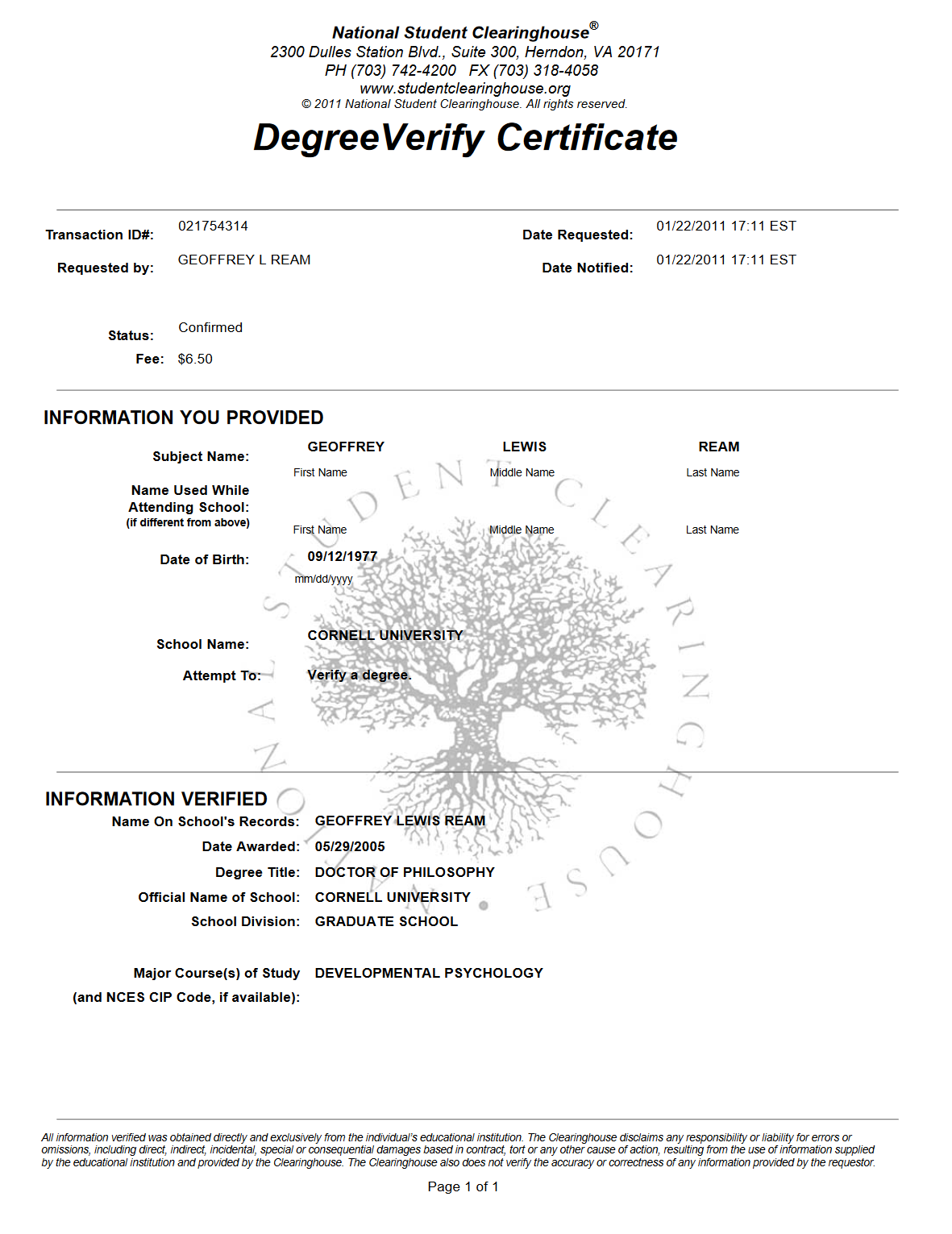 